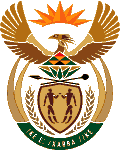 MINISTRY OF ENERGYREPUBLIC OF SOUTH AFRICAPRIVATE BAG x 96, PRETORIA, 0001, Tel (012) 406 7658PRIVATE BAG x 9111, CAPE TOWN, 8000 (021) 469 6412, Fax (021) 465 5980Enquiries: Malusi.ndlovu@energy.gov.za	Memorandum from the Parliamentary OfficeNational Assembly : 2671Mr G Mackay (DA) to ask the Minister of Energy:Will she provide a detailed report containing all the information provided by the Central Energy Fund to the National Prosecuting Authority to assist in the prosecution against Lesedi Biogas (Pty) Ltd; if not, why not; if so, when?	NW3102EReply:The matter has been reported to the NPA under Case Number 65/3/2012.  The matter is under investigation. CEF is not in the position to avail and/or request the content of the docket, such request should be directed to the NPA accordingly and a determination by the NPA in terms of their rules shall be made as to whether or not to avail such information on pending matters. 